Підстава: пункт 4-1 постанови Кабінету Міністрів України від 11 жовтня 2016 року № 710 «Про ефективне використання державних коштів» Обґрунтування на виконання вимог Постанови КМУ від 11.10.2016 № 710:Враховуючи зазначене, замовник прийняв рішення стосовно застосування таких технічних та якісних характеристик предмета закупівлі:специфікація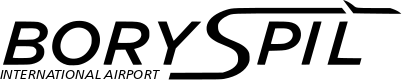 ДЕРЖАВНЕ ПІДПРИЄМСТВО«МІЖНАРОДНИЙ АЕРОПОРТ «БОРИСПІЛЬ» 08300, Україна, Київська обл., Бориспільський район, село Гора, вулиця Бориспіль -7, код 20572069, юридична особа/ суб'єкт господарювання, який здійснює діяльність в окремих сферах господарювання, зазначених у п. 4 ч.1 ст. 2 Закону України «Про публічні закупівлі»Обґрунтування технічних та якісних характеристик предмета закупівлі та очікуваної вартості предмета закупівліОбґрунтування технічних та якісних характеристик предмета закупівлі та очікуваної вартості предмета закупівліПункт КошторисуНазва предмета закупівлі із зазначенням коду за Єдиним закупівельним словникомОчікувана вартість предмета закупівлі згідно річного плану закупівельОчікувана вартість предмета закупівлі згідно ОГОЛОШЕННЯ про проведення відкритих торгівІдентифікатор процедури закупівліп. 52.01 (2023)Дриль-шуруповерт акумуляторний, код ДК 021:2015 - 42650000-7 - Ручні інструменти пневматичні чи моторизовані  6 140,00 грн. з ПДВ5 116,67 грн. без ПДВ UA-2023-01-24-017188-a 1Обґрунтування технічних та якісних характеристик предмета закупівліВизначення потреби в закупівлі: Закупівля товару зумовлена необхідністю оперативного виконання робіт, пов’язаних із забезпеченням безпеки дорожнього руху, зокрема, для встановлення та монтажу дорожніх стовпчиків (гумових та металевих), напівсфер, дорожніх знаків, інформаційних вказівників та інших технічних засобів організації руху працівниками відділу забезпечення безпеки дорожнього руху СНД. Обґрунтування технічних та якісних характеристик предмета закупівлі: Якісні та технічні характеристики предмета закупівлі визначені з урахуванням реальних потреб підприємства та оптимального співвідношення ціни та якості. Замовник здійснює закупівлю даного товару, оскільки він за своїми якісними та технічними характеристиками найбільше відповідатиме вимогам та потребам замовника. 2Обґрунтування очікуваної вартості предмета закупівліОбґрунтування очікуваної вартості предмета закупівлі: Визначення очікуваної вартості предмета закупівлі обумовлено статистичним аналізом загальнодоступної інформації про ціну предмета закупівлі на підставі затвердженої центральним органом виконавчої влади, що забезпечує формування та реалізує державну політику у сфері публічних закупівель, примірної методики визначення очікуваної вартості предмета закупівлі, затвердженої наказом Міністерства розвитку економіки, торгівлі та сільського господарства України від 18.02.2020 № 275. Розрахунок очікуваної вартості предмета закупівлі здійснено відповідно до Положення «Про порядок визначення очікуваної вартості предмета закупівлі» від 17.05.2022 №50-06-1. Обґрунтування обсягів закупівлі: Обсяги визначено відповідно до очікуваної потреби. 3Інша інформаціяСпосіб проведення моніторингу ринку Здійснено пошук, збір та аналіз загальнодоступної відкритої інформації про ціни на момент вивчення ринку. Вивчено ціни з наступних інтернет-ресурсів: Інтернет-магазин Фокстрот https://www.foxtrot.com.ua/; Інтернет-магазин ТД Укрсервіс https://e-ukrservice.com/; Інтернет-магазин Bosch http://www.bosch-online.kiev.ua; Інтернет-магазин Епіцентр https://epicentrk.ua/; Інтернет-магазин Universal tools https://universaltools.com.ua; Інтернет-магазин Makita https://maklta.com.ua. № п/пНайменування ТоваруМарка та/або модель та/або таке іншеОд. вим.К-стьТехнічні та якісні характеристики предмета закупівлі1Акумуляторний дриль-шуруповерт Bosch Professional GSR 12V-30 або еквівалентшт1Клас інструменту – професійний;Тип інструменту – акумуляторний дриль- шуруповерт; Максимальний крутний момент, Нм – не менше* 30; Напруга акумулятора, В – 12 або 10.8 (замість фрази «або»Учасник повинен зазначити конкретний показник напруги акумулятора); Ємність акумулятора, Аг – не менше* 1.2; Кількість швидкостей – 2; Тип акумулятора – Li-Ion; Максимальний діаметр патрона, мм – 10;Додаткова комплектація: Акумулятори – 2 шт; Зарядний пристрій.